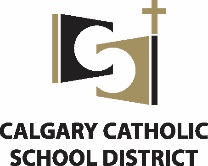 		SABBATICAL LEAVE APPLICATION		For the 2023-2024 School YearPLEASE NOTE:	Applications must be submitted by Friday, November 18, 2022 to:Director, Human Resources Refer to " Leave of Absence, #9.2 Sabbatical Leave" from the current Collective Agreement for information.PLEASE PRINT:POST-SECONDARY EDUCATIONPROFESSIONAL EXPERIENCE and/or TRADE EXPERIENCE(Attach sheet if necessary)LEADERSHIP / CURRICULUM DEVELOPMENT EXPERIENCES WITHIN THE DISTRICT(Attach sheet if necessary)SERVICE ACTIVITIESRECOGNIZED POST-SECONDARY INSTITUTIONS AT WHICH YOU ARE CONSIDERING SPENDING YOUR SABBATICAL LEAVE:Degree sought (if applicable) - Be specificProgram - Course Outline  minimum of 4 full university courses or approved equivalent or 8 half courses = 24 credits)  for 1.0 SabbaticalOR
 minimum of 2 full university courses or approved equivalent or 4 half courses = 12 credits) for 0.5 SabbaticalPreparations you have made to date (Preparatory course work)If you were granted Sabbatical Leave for the above work, what benefits would accrue to both you and the School District?Have you previously applied for a sabbatical leave?       Yes		  NoDate							Signature of ApplicantRefer to "Leave of Absence, #9.2 Sabbatical Leave" from the current Collective Agreement for information.NameSchool/DepartmentID:ID:Teaching AssignmentTotal Years of Experience including this school yearYears (F.T.E.) with CSSD1.00 F.T.E. Sabbatical Requested.50 F.T.E. Sabbatical Requested.50 F.T.E. Sabbatical Requested.50 F.T.E. Sabbatical Requested.50 F.T.E. Sabbatical RequestedHave you previously had a sabbatical leave with the district? Yes		 No Yes		 No Yes		 NoSchool Year:      School Year:      School Year:      Period of StudyPeriod of StudyFromToName of InstitutionDisciplineDegreeYearPeriodPeriodFromToEmployerType of EmploymentPeriodPeriodSchool Level      District LevelATA / Specialist CouncilType of ExperienceFromToSchool Level      District LevelATA / Specialist CouncilType of ExperiencePeriodPeriodChurch        CommunityOtherType of ServiceFromToChurch        CommunityOtherType of ServiceNameLocationFacultyFromToIf yes, in what year did you apply?   Was your application approved?